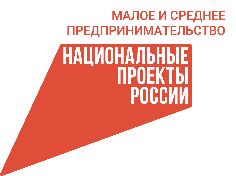 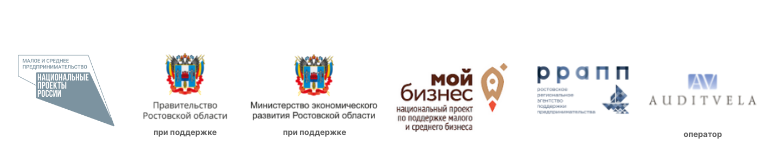 ПРИ УЧАСТИИ СПЕЦИАЛИСТОВ ФНС РОССИИ И УФНС РОССИИ ПО РОСТОВСКОЙ ОБЛАСТИ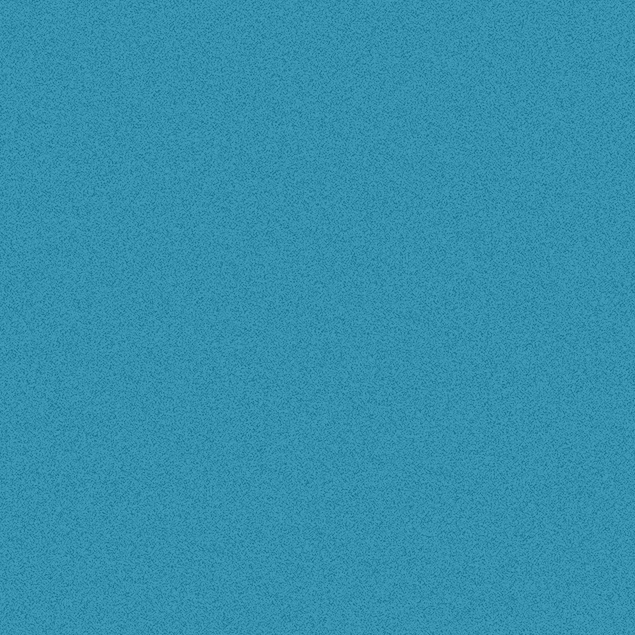 ФОРУМ ДЛЯ МАЛОГО И СРЕДНЕГО ПРЕДПРИНИМАТЕЛЬСТВА РОСТОВСКОЙ ОБЛАСТИ«БИЗНЕС – ПРОРЫВ 2023. ВЛИЯЙ! УПРАВЛЯЙ! ДЕЙСТВУЙ!»3 – 4 АПРЕЛЯ 2023 ГОДАОЧНОЕ УЧАСТИЕ (количество мест ограничено)ул. Б. Садовая, 121, 1 этаж, Центр истинных ценностей (ЦИЦ)ОНЛАЙН – УЧАСТИЕНа платформе Pruffme ПРОГРАММА3 АПРЕЛЯ 2023 ГОДА «ОБЩЕНИЕ = ВОЗМОЖНОСТИ»С 9:30 ДО 16:309:30 – 9:40 Открытие Форума. Приветственное слово участникамКуринова Яна – директор Автономной некоммерческой организации – микрофинансовой компании «Ростовское региональное агентство поддержки предпринимательства».Восканян Елена – управляющий Группы Компаний «Аудит-Вела». Член Ассоциации Независимых Директоров, MBA, квалификация Мастер Делового Администрирования. Аттестованный специалист по программе «Управление проектами по стандарту РМВОК (PMI) Подготовка и сертификация» ОЧУ ДПО «УКЦ «Проектная практика». Участник международных проектов «Business for Russia» (США, Германия, Англия). Аттестованный аудитор, практический опыт в консалтинге и аудите – 26 лет.БЛОК 1. ЛИДЕРСТВО, ВЛИЯНИЕ, ПАРТНЕРСТВО, САМОПРЕЗЕНТАЦИЯ 9:40 - 13:209:40 – 10:10 ЛИДЕРСТВО ЧЕРЕЗ КОММУНИКАЦИИКарине Гаспарян (г. Ростов-на-Дону) - Издатель, главный редактор журнала «Дорогое удовольствие г. Ростов – на – Дону». Основатель женского клуба CLUB GK Gold. Основатель детского сообщества GOLDEN KIDS. Автор практического мастер – класса «Сила окружения». Издатель книги «Герои нашего времени».10:10– 10:40 ОТ АНОНИМА ДО ЗВЕЗДЫ. 10 ШАГОВ К ИЗВЕСТНОСТИ.Марта Дубровская (г. Ростов-на-Дону) – специалист по персональному брэндингу, проект-менеджер, психолог 10:40 – 12:10 СОВРЕМЕННЫЙ БИЗНЕС – ЛИДЕРИгорь Стоянов (г. Москва) - Президент и основатель сети имидж‑лабораторий ПЕРСОНА, президент Ассоциации предпринимателей индустрии красоты (АПИК). Первым из российских предпринимателей создал бренд в премиальном сегменте beauty-индустрии, который знают во всем мире. Играющий бизнес-тренер, практик.12:10 – 12:40 ПАРТНЕРСТВО. МЕТОДИКИ ДОСТИЖЕНИЯ РЕЗУЛЬТАТОВ ВМЕСТЕ С ДРУГИМИ ЛЮДЬМИ. Сергей Мирошников (г. Ростов-на-Дону) – Бизнес-тренер, коуч-консультант, бизнес-консультант. ПЕРЕРЫВ 12:40 – 13:20БЛОК 2. КОММУНИКАЦИЯ И МОТИВАЦИЯ 13:20 - 17:0013:20– 13:50 СТРАТЕГИЯ ЭФФЕКТИВНЫХ МАРКЕТИНГОВЫХ КОММУНИКАЦИЙДаценко Александр (г. Ростов-на-Дону) – сооснователь и управляющий партнер маркетингового агентства «Клевер Lab». В числе клиентов крупные региональные и федеральные компании («BMW», «Сицилия», «Роза Хутор» и др.). Ежегодно «Клевер» реализует более 80 проектов по всей России, выполняет заказы на маркетинговые исследования, автоматизацию бизнеса и полноценное маркетинговое сопровождение. Практикующий маркетолог, активный участник маркетинговых форумов, партнер AmoCRM и Roistat.13:50 – 14:20 КАК ВЕСТИ СОВЕЩАНИЯ, ЧТОБЫ В НИХ БЫЛА ПОЛЬЗА, А НЕ БОЛЬ Студенецкий Станислав (г. Ростов-на-Дону) – бизнес-тренер. Обучаю публичным выступлениям. Превращу твое публичное унижение в публичное выступление. Помогаю с помощью креатива создавать продукты. 14:20 – 14:50 ДОВЕРИЕ КАК РЕСУРС В БИЗНЕСЕКоренев Михаил (г. Ростов-на-Дону) – основатель «Первой кофейной компании», в последствии слияния ставшей ГК «Дон Кофе / Первая кофейная», увеличил оборот в 2,5 раза посредством слияния с партнерами – бывшими конкурентами. Основал «Первую сервисную компанию» - лидера рынка по ремонту и техническому обслуживанию технологического оборудования со штатом 86 человек. Резидент бизнес-сообщества «Реактор».ПЕРЕРЫВ 14:50 – 15:00 15:00 – 15:30 4 КОЛЬЦА ВСЕВЛАСТИЯ. КАК УПРАВЛЯТЬ ВСЕМ?Дмитрий Лобанов (г. Ростов-на-Дону) – Владелец Lobanov Consulting. Преподаватель менеджмента MBA РАНХиГС. Бизнес-блогер Lobanov Pro.МАСТЕР КЛАССМАСТЕР – КЛАСС «УПРАВЛЕНИЕ КОНФЛИКТАМИ»15:30 – 16:30УПРАВЛЕНИЕ КОНФЛИКТАМИ Костин Александр (г. Ростов – на - Дону) – Управленческий консультант, бизнес-тренер, руководитель Учебно-тренингового центра «АЯКС». Работает в сфере психологии и бизнес — консалтинга с середины 90-х гг. Автор и ведущий обучающих программ. Провел более 5 000 корпоративных и открытых тренингов.4 АПРЕЛЯ 2023 ГОДА«СЕКРЕТЫ ФИРМЫ. ПРО УСПЕШНЫЙ БИЗНЕС»с 9:30 до 16:509:30 – 9:40Приветственное слово участникамКуринова Яна – директор Автономной некоммерческой организации – микрофинансовой компании «Ростовское региональное агентство поддержки предпринимательства».Восканян Елена  – управляющий Группы Компаний «Аудит-Вела». Член Ассоциации Независимых Директоров, MBA, квалификация Мастер Делового Администрирования. Аттестованный специалист по программе «Управление проектами по стандарту РМВОК (PMI) Подготовка и сертификация» ОЧУ ДПО «УКЦ «Проектная практика». Участник международных проектов «Business for Russia» (США, Германия, Англия). Аттестованный аудитор, практический опыт в консалтинге и аудите – 26 лет.БЛОК 19:40 – 13:30КАК БИЗНЕСУ БЫТЬ УСПЕШНЫМ. ПРОСТО О СЛОЖНОМ.9:40 – 10:10 ОБЗОР ИНВЕСТИЦИОННЫХ НИШ НА 2022 – 2023 ГОД. КАКИЕ БИЗНЕСЫ ПОПУЛЯРНЫ. ГДЕ МАРЖА? Восканян Елена (г. Ростов-на-Дону) – управляющий Группы Компаний «Аудит-Вела». Член Ассоциации Независимых Директоров, MBA, квалификация Мастер Делового Администрирования. Аттестованный специалист по программе «Управление проектами по стандарту РМВОК (PMI) Подготовка и сертификация» ОЧУ ДПО «УКЦ «Проектная практика». Участник международных проектов «Business for Russia» (США, Германия, Англия). Аттестованный аудитор, практический опыт в консалтинге и аудите – 26 лет. Опыт успешной реализации проектов по оптимизации бизнес-процессов в холдинговых предприятиях. Автор статей в журнале «Налоговая политика и практика».10:10 – 10:40 РЕАЛИЗАЦИЯ НАЦИОНАЛЬНОГО ПРОЕКТА ПО ПОДДЕРЖКЕ МАЛОГО И СРЕДНЕГО ПРЕДПРИНИМАТЕЛЬСТВА В 2023 ГОДУ Куринова Яна (г. Ростов-на-Дону) – директор Автономной некоммерческой организации – микрофинансовой компании «Ростовское региональное агентство поддержки предпринимательства».10:40 – 11:10 «СИЛА ОКРУЖЕНИЯ»Дмитрий Флоренко (г. Ростов-на-Дону) – Основатель бизнес - сообщества REACTOR business network.ПЕРЕРЫВ 11:10 – 11:2011:20 – 11:50 ОЦЕНКА БИЗНЕС МОДЕЛИ И ПОИСК ВОЗМОЖНОСТЕЙ ДЛЯ СОХРАНЕНИЯ/УВЕЛИЧЕНИЯ ПРИБЫЛИ В ТЕКУЩИХ ЭКОНОМИЧЕСКИХ УСЛОВИЯХ.Ольга Балябина (г. Ростов-на-Дону) – Предприниматель/ CEO компании Грандфаянс Мебель для ванных комнат и сантехника. Управленческий Опыт 20 лет. Опыт в консалтинге 5 лет. 55 проектов в бизнес-сферах: IT, ритейл, производство, оптовая торговля, дистрибьюция, строительство, рестораны. Член Ассоциации Независимых Директоров. Более 70 мастер-классов, более 2200 предпринимателей- участников11:50 – 12:20 ОРГАНИЗАЦИЯ БИЗНЕС-ПРОЦЕССОВ И СОЗДАНИЕ СИСТЕМЫ УПРАВЛЕНЧЕСКОГО УЧЁТА И ОТЧЕТНОСТИ НА ПРИМЕРЕ 1С: УПРАВЛЕНИЕ НАШЕЙ ФИРМОЙ Васильченко Анна (г. Ростов-на-Дону) — директор компании 1С Франчайзи АльфаПроф г. Ростов-на-Дону, эксперт автоматизации и повышения эффективности бухучета с 2008 года, более 2500 выполненных проектов.12:20 – 12:50 ФИНАНСОВЫЕ МОДЕЛИ РАЗВИТИЯ БИЗНЕСАКостенко Валерия (г. Ростов-на-Дону) – начальник отдела бухгалтерского учета ООО «Учет и Консалтинг». Налоговый консультант 2-ой категории. Опыт практической работы в области бухгалтерского, налогового учета и консультирования — 13 лет. Аудит-Вела». Практический опыт работы – свыше 16 лет.ПЕРЕРЫВ 12:50 – 13:30БЛОК 213:30 – 15:00ПСИХОЛОГИЯ ФИНАНСОВОГО УСПЕХА13:30 – 14:00 ВНУТРЕННИЕ БЛОКИ НА ПРЕОДОЛЕНИЕ ФИНАНСОВОГО ПОТОЛКА, ОГРАНИЧИВАЮЩЕГО РАЗВИТИЕ БИЗНЕСА И ПОЛУЧЕНИЕ ПРИБЫЛИ. Ященко Светлана (г. Ростов-на-Дону) – создатель и руководитель КТЦ «Свет Маяка». Тренер для психологов, системный психотерапевт, ведущий психолог, спикер. 27 – летный опыт психологический деятельности.14:00 – 14:30 КАК С ПОМОЩЬЮ РАБОТЫ МЫШЛЕНИЯ УВЕЛИЧИТЬ ВЫРУЧКУ В 2,5 РАЗА?Наталья Найденкова (г. Москва) –  советник по развитию бизнеса, бизнес-психолог.14:30 – 15:00 КАКИЕ ОСНОВНЫЕ ФИНАНСОВЫЕ ОШИБКИ СОВЕРШАЮТ ПРЕДПРИНИМАТЕЛИ ПРИ ВЕДЕНИИ БИЗНЕСА И КАК ИХ ИЗБЕЖАТЬНаталья Климова (г. Ростов-на-Дону) – Доктор экономических наук, профессор, ведущий эксперт по личным финансам в СМИ, квалифицированный инвестор, сертифицированный коуч ICU, руководитель онлайн школы по финансам. ПЕРЕРЫВ 15:00 – 15:10БЛОК 315:10 – 16:20БИЗНЕС-КЕЙСЫ УСПЕШНЫХ ПРЕДПРИНИМАТЕЛЕЙ15:10 – 15:40 ОШИБКИ ПРИ РАБОТЕ С ПЕРСОНАЛОМ. КАК СОБРАТЬ КОМАНДУ МЕЧТЫ?Стасенко Александр (г. Ростов-на-Дону) – основал компанию «Сеть сервисных центров «Кулибин», выкупил компанию «Сеть сервисных центров «iРемонт» и объединил их в одну, эксперт систематизации бизнес-процессов, формирования системы найма и светлой корпоративной культуры.15:40 – 16:20 РАЗВИТИЕ УСПЕШНОГО БИЗНЕСА: КАКИЕ ОШИБКИ МОЖНО ИЗБЕЖАТЬ Светлана Букреева (г. Ростов-на-Дону) – Совладелец сети детских клиник "ПЛЮС". Практический опыт построения системы управления в своей компании.16:20 – 16:50 КЛИЕНТООРИЕНТИРОВАННОСТЬ. КАК ПОНЯТЬ, ЧТО НУЖНО КЛИЕНТУ? Юлия Белоконь (г. Ростов-на-Дону) – Владелец бизнеса и директор студий красоты “Миндаль” и “Миндаль Премиум” 2017г.- настоящее время Ростов-на-Дону. Имеет большой практический опыт в управлении бизнесом, командой. Опыт в создании бизнеса с нуля. По обстоятельствам, не зависящим от организаторов, в программу мероприятия могут быть внесены изменения.Если у Вас возникли вопросы, позвоните нам по телефону: +7-903-472-18-96Участие бесплатное! Обязательное условие участия – предварительная регистрация!Регистрация по ссылке: biz-proryv.mbrostov.ru